Play with a partner.Materials:
●	Open paperclip as pointerWhat to DoEach of you spins the pointer to create a 5-digit or a 6-digit number. Spin once for each digit.You decide on its place-value position. 
Try to create the greatest number you can.Compare numbers with your partner. 
The player with the greater number scores 1 point.Play until one of you reaches 10 points.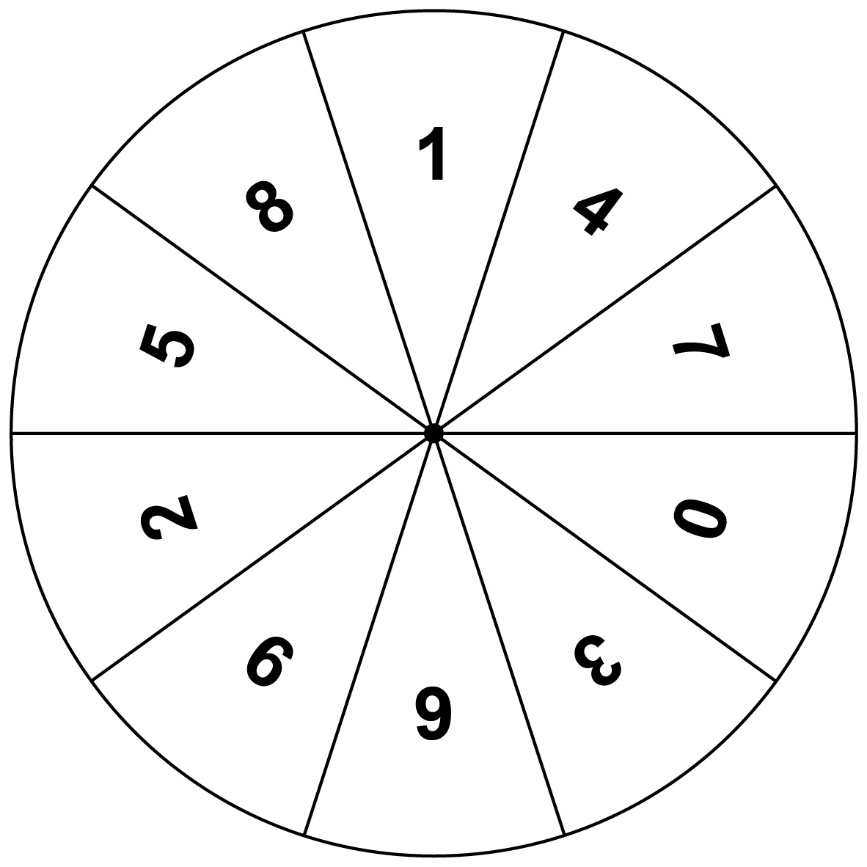 Variation: Score a point when you make a smaller number
than your partner.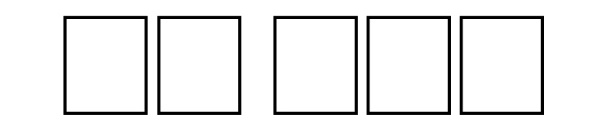 or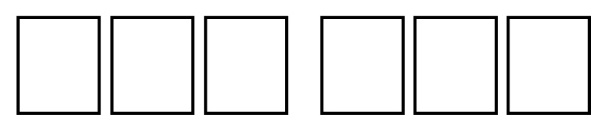 Player 1orPlayer 2